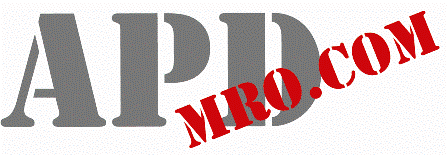 Fill out this Return Material Authorization request form in its entirety. Return Material Authorization (RMA) Request Form Fill out this Return Material Authorization request form in its entirety. Return the completed form to APDmro Returns Service at: Email: returns@apdmro.comFax: (888) 627-6040Please allow 2 business days to processes your request.Follow the instructions provided with the return request response. RMA case is valid for 2 weeks after submission.Please go to www.apdmro.com for our complete return policy.Company:________________________ Contact Name:__________________  Address:________________________________________________________  City:_____________________________ State:__________ Zip:__________  Email Address: __________________________________________________  Phone: ___________________________ Fax: _________________________  Office use only:RMA No:___________________________ Date Issued:_________________ Order DateQty Part Number Description Reason for Return SO # / MROOrder #Invoice Number 